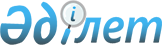 О реализации Указа Президента Республики Казахстан от 12 октября 1998 года N 4114
					
			Утративший силу
			
			
		
					Распоряжение Премьер-Министра Республики Казахстан от 16 октября 1998 года N 197-р. Утратило силу постановлением Правительства РК от 7 июля 2006 года N 646        Распоряжение Премьер-Министра Республики Казахстан от 16 октября 1998 года N 197-р утратило силу постановлением Правительства РК от 7 июля 2006 года N  646 . 

 

           В целях реализации Указа Президента Республики Казахстан от 12 октября 1998 года N 4114  U984114_  "О дальнейшем реформировании системы государственных органов Республики Казахстан":  

      1. Министерству финансов и Министерству энергетики, индустрии и торговли Республики Казахстан в установленном законодательством порядке:  

      обеспечить проведение реорганизационных процедур;  

      в двухнедельный срок внести предложения по сокращению своей штатной численности за счет сокращения штатной численности соответствующих ведомств и своих структурных подразделений с передачей этой численности Министерству государственных доходов Республики Казахстан;  

      передать Министерству государственных доходов Республики Казахстан необходимые материально-технические средства и иное имущество в объеме возложенных на него задач и передаваемой ему штатной численности.  

      2. Министерству государственных доходов, Министерству финансов и Министерству энергетики, индустрии и торговли Республики Казахстан в двухнедельный срок в установленном порядке внести в Правительство Республики Казахстан предложения:  

      по утверждению своих структур и положений, а также структур и положений соответствующих ведомств;  

      о приведении действующего законодательства, в том числе ранее принятых актов Правительства Республики Казахстан, в соответствие с Указом Президента Республики Казахстан от 12 октября 1998 года N 4114 "О дальнейшем реформировании системы государственных органов Республики Казахстан".  

      3. Министерству финансов Республики Казахстан обеспечить финансирование деятельности Министерства государственных доходов Республики Казахстан за счет ассигнований, предусмотренных республиканским бюджетом на 1998 год на содержание реорганизуемых ведомств и структурных подразделений Министерства финансов и Министерства энергетики, индустрии и торговли Республики Казахстан.  

      4. Контроль за исполнением настоящего распоряжения возложить на Первого заместителя Премьер-Министра Республики Казахстан Джандосова У.А.  



         Премьер-Министр  
					© 2012. РГП на ПХВ «Институт законодательства и правовой информации Республики Казахстан» Министерства юстиции Республики Казахстан
				